В соответствии с Федеральным законом от 06.10.2003 № 131-ФЗ «Об общих принципах организации местного самоуправления в Российской Федерации», в соответствии со статьей 86 Бюджетного кодекса Российской Федерации постановляю:1. Установить, что к расходным обязательствам муниципального образования Соль-Илецкий городской округ относится проведение Всероссийской переписи населения 2020 года, в целях финансирования которой предоставляется субвенция из федерального бюджета. 2. Главным распорядителем бюджетных средств определить администрацию муниципального образования Соль-Илецкий городской округ. 3. Контроль за исполнением настоящего постановления  возложить на заместителя главы администрации городского округа - руководителя аппарата В.М. Немича.4. Постановление вступает в силу после его официального опубликования (обнародования).Первый заместитель главыадминистрации городского округа– заместитель главы администрациигородского округа по строительству, транспорту, благоустройству и ЖКХ                                        А.Р. ХафизовРазослано: в дело, финансовое управление, в прокуратуру Соль-Илецкого района.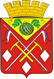 АДМИНИСТРАЦИЯ
МУНИЦИПАЛЬНОГО
ОБРАЗОВАНИЯ
СОЛЬ-ИЛЕЦКИЙ
ГОРОДСКОЙ ОКРУГ
ОРЕНБУРГСКОЙ  ОБЛАСТИ
ПОСТАНОВЛЕНИЕ26.03.2021 № 705-п